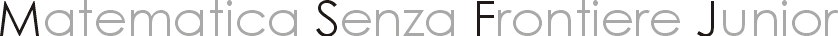 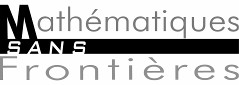 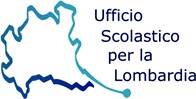 Scuola primaria - classe quintaScuola secondaria di primo grado - classe prima Accoglienza 2022-23TABELLA DI VALUTAZIONEPer MsFJ/classe quinta primaria al punteggio totale, somma dei punteggi ottenuti per i singoli quesiti, è aggiunto 1 punto per le classi che abbiano affrontato tutti i quesiti, anche se con esito non corretto, purché ci sia evidenza di tentativo di risoluzione per ogni quesito.AvvertenzeL’attribuzione del punteggio di ogni esercizio è assegnata tenendo conto di:il grado di formalizzazione richiestoil grado di operatività/manualità espresso la richiesta di spiegazione/giustificazione… la creatività espressala cura dimostratail tutto complessivamente deciso in modo che ogni classe possa essere valorizzata nelle sue competenze evitando la penalizzazione.Non si assume, pertanto, come criterio esclusivo la difficoltà/facilità del quesito dipendente anche dal curricolo praticato.Es.Risultati attesiElementi di valutazionePunti1Nel cuoreNel cuore7Decodifica attenta del testo in lingua straniera.Risoluzione per tentativi sempre tenendo conto dei vincoli. Uso del mcm.TRAGUARDO 1- 7L’alunno si muove con sicurezza nel calcolo scritto e mentale con i numeri naturali e sa valutare l’opportunità di ricorrere a una calcolatrice Legge e comprende testi che coinvolgono aspetti logici e matematici(Indicazioni nazionali 2012 al termine della scuola primaria)Risoluzione corretta formulata nella lingua prescelta7Decodifica attenta del testo in lingua straniera.Risoluzione per tentativi sempre tenendo conto dei vincoli. Uso del mcm.TRAGUARDO 1- 7L’alunno si muove con sicurezza nel calcolo scritto e mentale con i numeri naturali e sa valutare l’opportunità di ricorrere a una calcolatrice Legge e comprende testi che coinvolgono aspetti logici e matematici(Indicazioni nazionali 2012 al termine della scuola primaria)Risoluzione, formulata nella lingua prescelta, impostata correttamente ma con errore di calcolo6Decodifica attenta del testo in lingua straniera.Risoluzione per tentativi sempre tenendo conto dei vincoli. Uso del mcm.TRAGUARDO 1- 7L’alunno si muove con sicurezza nel calcolo scritto e mentale con i numeri naturali e sa valutare l’opportunità di ricorrere a una calcolatrice Legge e comprende testi che coinvolgono aspetti logici e matematici(Indicazioni nazionali 2012 al termine della scuola primaria)Risoluzione, formulata nella lingua prescelta, per tentativi ma parziale (individuazione incompleta divisori o risoluzione non conclusa)2Decodifica attenta del testo in lingua straniera.Risoluzione per tentativi sempre tenendo conto dei vincoli. Uso del mcm.TRAGUARDO 1- 7L’alunno si muove con sicurezza nel calcolo scritto e mentale con i numeri naturali e sa valutare l’opportunità di ricorrere a una calcolatrice Legge e comprende testi che coinvolgono aspetti logici e matematici(Indicazioni nazionali 2012 al termine della scuola primaria)Risoluzione corretta, ma in italiano1Decodifica attenta del testo in lingua straniera.Risoluzione per tentativi sempre tenendo conto dei vincoli. Uso del mcm.TRAGUARDO 1- 7L’alunno si muove con sicurezza nel calcolo scritto e mentale con i numeri naturali e sa valutare l’opportunità di ricorrere a una calcolatrice Legge e comprende testi che coinvolgono aspetti logici e matematici(Indicazioni nazionali 2012 al termine della scuola primaria)Risoluzione errata02Siamo sul pezzoSiamo sul pezzo5Decodifica del testo con attenzione ai vincoli. Cura nel disegno.TRAGUARDO 2 Riconosce e rappresenta forme del piano e dello spazio, relazioni e strutture che si trovano in natura o che sono state create dall’uomo.(Indicazioni nazionali 2012 al termine della scuola primaria)Risoluzione corretta con disegno curato5Decodifica del testo con attenzione ai vincoli. Cura nel disegno.TRAGUARDO 2 Riconosce e rappresenta forme del piano e dello spazio, relazioni e strutture che si trovano in natura o che sono state create dall’uomo.(Indicazioni nazionali 2012 al termine della scuola primaria)Risoluzione corretta con disegno non curato4Decodifica del testo con attenzione ai vincoli. Cura nel disegno.TRAGUARDO 2 Riconosce e rappresenta forme del piano e dello spazio, relazioni e strutture che si trovano in natura o che sono state create dall’uomo.(Indicazioni nazionali 2012 al termine della scuola primaria)Risoluzione incompleta per il mancato rispetto di uno dei vincoli2Decodifica del testo con attenzione ai vincoli. Cura nel disegno.TRAGUARDO 2 Riconosce e rappresenta forme del piano e dello spazio, relazioni e strutture che si trovano in natura o che sono state create dall’uomo.(Indicazioni nazionali 2012 al termine della scuola primaria)Risoluzione limitata alla rappresentazione di 3 pezzi del puzzle1Decodifica del testo con attenzione ai vincoli. Cura nel disegno.TRAGUARDO 2 Riconosce e rappresenta forme del piano e dello spazio, relazioni e strutture che si trovano in natura o che sono state create dall’uomo.(Indicazioni nazionali 2012 al termine della scuola primaria)Risoluzione errata03Lo spirito del maestroLo spirito del maestro5Risoluzione per tentativi logici seguendo un procedimento iterativo.TRAGUARDO  8Riesce a risolvere facili problemi in tutti gli ambiti di contenuto, mantenendo il controllo sia sul processo risolutivo, sia sui risultati. Descrive il procedimento seguito e riconosce strategie di soluzione diverse dalla propria. 
(Indicazioni nazionali 2012 al termine della scuola Primaria)Risoluzione con risposta corretta5Risoluzione per tentativi logici seguendo un procedimento iterativo.TRAGUARDO  8Riesce a risolvere facili problemi in tutti gli ambiti di contenuto, mantenendo il controllo sia sul processo risolutivo, sia sui risultati. Descrive il procedimento seguito e riconosce strategie di soluzione diverse dalla propria. 
(Indicazioni nazionali 2012 al termine della scuola Primaria)Risoluzione parziale limitata all’individuazione delle lettere ma mal posizionate4Risoluzione per tentativi logici seguendo un procedimento iterativo.TRAGUARDO  8Riesce a risolvere facili problemi in tutti gli ambiti di contenuto, mantenendo il controllo sia sul processo risolutivo, sia sui risultati. Descrive il procedimento seguito e riconosce strategie di soluzione diverse dalla propria. 
(Indicazioni nazionali 2012 al termine della scuola Primaria)Risoluzione parziale limitata all’individuazione di 3 lettere posizionate3Risoluzione per tentativi logici seguendo un procedimento iterativo.TRAGUARDO  8Riesce a risolvere facili problemi in tutti gli ambiti di contenuto, mantenendo il controllo sia sul processo risolutivo, sia sui risultati. Descrive il procedimento seguito e riconosce strategie di soluzione diverse dalla propria. 
(Indicazioni nazionali 2012 al termine della scuola Primaria)Risoluzione limitata all’esclusione delle lettere della prima riga1Risoluzione per tentativi logici seguendo un procedimento iterativo.TRAGUARDO  8Riesce a risolvere facili problemi in tutti gli ambiti di contenuto, mantenendo il controllo sia sul processo risolutivo, sia sui risultati. Descrive il procedimento seguito e riconosce strategie di soluzione diverse dalla propria. 
(Indicazioni nazionali 2012 al termine della scuola Primaria)Risoluzione errata04Misuriamo l’altezzaMisuriamo l’altezza10Riconoscimento dell’ordine di precedenza  in una sequenza.TRAGUARDO 7- 8 -Legge e comprende testi che coinvolgono aspetti logici e matematici-Riesce a risolvere facili problemi in tutti gli ambiti di contenuto, mantenendo il controllo sia sul processo risolutivo, sia sui risultati. -Descrive il procedimento seguito e riconosce strategie di soluzione diverse dalla propria.(Indicazioni nazionali 2012 al termine della scuola primaria)Risoluzione corretta10Riconoscimento dell’ordine di precedenza  in una sequenza.TRAGUARDO 7- 8 -Legge e comprende testi che coinvolgono aspetti logici e matematici-Riesce a risolvere facili problemi in tutti gli ambiti di contenuto, mantenendo il controllo sia sul processo risolutivo, sia sui risultati. -Descrive il procedimento seguito e riconosce strategie di soluzione diverse dalla propria.(Indicazioni nazionali 2012 al termine della scuola primaria)Risoluzione con individuazione della posizione di 3 ragazzi4Riconoscimento dell’ordine di precedenza  in una sequenza.TRAGUARDO 7- 8 -Legge e comprende testi che coinvolgono aspetti logici e matematici-Riesce a risolvere facili problemi in tutti gli ambiti di contenuto, mantenendo il controllo sia sul processo risolutivo, sia sui risultati. -Descrive il procedimento seguito e riconosce strategie di soluzione diverse dalla propria.(Indicazioni nazionali 2012 al termine della scuola primaria)Risoluzione errata05Una torre di cubi decoratiUna torre di cubi decorati7Decodifica del testo con prefigurazione spaziale.Procedimento anche per tentativi con controllo man mano dei prototipi.Predisposizione dei prototipi con esercizio di precisione manuale e cura nella realizzazione.TRAGUARDO 2 -3 -Riconosce e rappresenta forme del piano e dello spazio, relazioni e strutture che si trovano in natura o che sono state create dall’uomo.-Descrive, denomina e classifica figure in base a caratteristiche geometriche, ne determina misure, progetta e costruisce modelli concreti di vario tipo(Indicazioni nazionali 2012 al termine della scuola primaria)Risoluzione corretta e curataNota: penalità di un punto per la mancanza di cura7Decodifica del testo con prefigurazione spaziale.Procedimento anche per tentativi con controllo man mano dei prototipi.Predisposizione dei prototipi con esercizio di precisione manuale e cura nella realizzazione.TRAGUARDO 2 -3 -Riconosce e rappresenta forme del piano e dello spazio, relazioni e strutture che si trovano in natura o che sono state create dall’uomo.-Descrive, denomina e classifica figure in base a caratteristiche geometriche, ne determina misure, progetta e costruisce modelli concreti di vario tipo(Indicazioni nazionali 2012 al termine della scuola primaria)Risoluzione limitata alla rappresentazione corretta dello sviluppo di 3 dadi5Decodifica del testo con prefigurazione spaziale.Procedimento anche per tentativi con controllo man mano dei prototipi.Predisposizione dei prototipi con esercizio di precisione manuale e cura nella realizzazione.TRAGUARDO 2 -3 -Riconosce e rappresenta forme del piano e dello spazio, relazioni e strutture che si trovano in natura o che sono state create dall’uomo.-Descrive, denomina e classifica figure in base a caratteristiche geometriche, ne determina misure, progetta e costruisce modelli concreti di vario tipo(Indicazioni nazionali 2012 al termine della scuola primaria)Risoluzione limitata alla rappresentazione corretta dello sviluppo di 2 dadi3Decodifica del testo con prefigurazione spaziale.Procedimento anche per tentativi con controllo man mano dei prototipi.Predisposizione dei prototipi con esercizio di precisione manuale e cura nella realizzazione.TRAGUARDO 2 -3 -Riconosce e rappresenta forme del piano e dello spazio, relazioni e strutture che si trovano in natura o che sono state create dall’uomo.-Descrive, denomina e classifica figure in base a caratteristiche geometriche, ne determina misure, progetta e costruisce modelli concreti di vario tipo(Indicazioni nazionali 2012 al termine della scuola primaria)Risoluzione limitata alla rappresentazione corretta dello sviluppo di 1 dado1Decodifica del testo con prefigurazione spaziale.Procedimento anche per tentativi con controllo man mano dei prototipi.Predisposizione dei prototipi con esercizio di precisione manuale e cura nella realizzazione.TRAGUARDO 2 -3 -Riconosce e rappresenta forme del piano e dello spazio, relazioni e strutture che si trovano in natura o che sono state create dall’uomo.-Descrive, denomina e classifica figure in base a caratteristiche geometriche, ne determina misure, progetta e costruisce modelli concreti di vario tipo(Indicazioni nazionali 2012 al termine della scuola primaria)Ricostruzione errata06Lucertola dispettosaLucertola dispettosa5Passaggio dal linguaggio informale a quello formale.Calcolo numerico.TRAGUARDO 7-Legge e comprende testi che coinvolgono aspetti logici e matematici(Indicazioni nazionali 2012 al termine della scuola primaria)Risoluzione corretta e motivataNota: penalità di un punto per ogni errore di calcolo5Passaggio dal linguaggio informale a quello formale.Calcolo numerico.TRAGUARDO 7-Legge e comprende testi che coinvolgono aspetti logici e matematici(Indicazioni nazionali 2012 al termine della scuola primaria)Risoluzione corretta ma non motivata4Passaggio dal linguaggio informale a quello formale.Calcolo numerico.TRAGUARDO 7-Legge e comprende testi che coinvolgono aspetti logici e matematici(Indicazioni nazionali 2012 al termine della scuola primaria)Risoluzione con impostazione corretta del calcolo ma errore nell’individuazione dell’intervallo di tempo2Passaggio dal linguaggio informale a quello formale.Calcolo numerico.TRAGUARDO 7-Legge e comprende testi che coinvolgono aspetti logici e matematici(Indicazioni nazionali 2012 al termine della scuola primaria)Risoluzione errata07Automa cellulareAutoma cellulare7Analisi della figura data per individuare l’applicazione della procedura descritta nel testo e logico completamento.Traguardo 7-8-Legge e comprende testi che  
 coinvolgono aspetti logici e matematici-Riesce a risolvere facili problemi in tutti gli ambiti di contenuto, mantenendo il controllo sia sul processo risolutivo, sia sui risultati. Descrive il procedimento seguito e riconosce strategie di soluzione diverse dalla propria.(Indicazioni nazionali 2012 al termine della scuola primaria)Risoluzione corretta, completa e curataNota: penalità di un punto per la mancanza di cura7Analisi della figura data per individuare l’applicazione della procedura descritta nel testo e logico completamento.Traguardo 7-8-Legge e comprende testi che  
 coinvolgono aspetti logici e matematici-Riesce a risolvere facili problemi in tutti gli ambiti di contenuto, mantenendo il controllo sia sul processo risolutivo, sia sui risultati. Descrive il procedimento seguito e riconosce strategie di soluzione diverse dalla propria.(Indicazioni nazionali 2012 al termine della scuola primaria)Risoluzione corretta ma limitata all’annerimento corretto delle prime quattro delle cinque righe richieste5Analisi della figura data per individuare l’applicazione della procedura descritta nel testo e logico completamento.Traguardo 7-8-Legge e comprende testi che  
 coinvolgono aspetti logici e matematici-Riesce a risolvere facili problemi in tutti gli ambiti di contenuto, mantenendo il controllo sia sul processo risolutivo, sia sui risultati. Descrive il procedimento seguito e riconosce strategie di soluzione diverse dalla propria.(Indicazioni nazionali 2012 al termine della scuola primaria)Risoluzione corretta ma limitata all’annerimento corretto delle prime tre delle cinque righe richieste4Analisi della figura data per individuare l’applicazione della procedura descritta nel testo e logico completamento.Traguardo 7-8-Legge e comprende testi che  
 coinvolgono aspetti logici e matematici-Riesce a risolvere facili problemi in tutti gli ambiti di contenuto, mantenendo il controllo sia sul processo risolutivo, sia sui risultati. Descrive il procedimento seguito e riconosce strategie di soluzione diverse dalla propria.(Indicazioni nazionali 2012 al termine della scuola primaria)Risoluzione con solo tentativi d’annerimento1Analisi della figura data per individuare l’applicazione della procedura descritta nel testo e logico completamento.Traguardo 7-8-Legge e comprende testi che  
 coinvolgono aspetti logici e matematici-Riesce a risolvere facili problemi in tutti gli ambiti di contenuto, mantenendo il controllo sia sul processo risolutivo, sia sui risultati. Descrive il procedimento seguito e riconosce strategie di soluzione diverse dalla propria.(Indicazioni nazionali 2012 al termine della scuola primaria)Risoluzione errata08Pergamena logicaPergamena logica10Riconoscimento di tipologia e della sequenza di trasformazioni geometriche. Realizzazione del completamento con esercizio di manualità e cura nella rappresentazione.TRAGUARDO 2 – 7-Riconosce e rappresenta forme del piano e dello spazio, relazioni e strutture che si trovano in natura o che sono state create dall’uomo.-Legge e comprende testi che coinvolgono aspetti logici e matematici(Indicazioni nazionali 2012 al termine della scuola primaria)Risoluzione corretta, motivata e curataNota: penalità di un punto per la mancanza di curaNota: l’assenza di motivazione penalizza di 1 punto ogni risposta10Riconoscimento di tipologia e della sequenza di trasformazioni geometriche. Realizzazione del completamento con esercizio di manualità e cura nella rappresentazione.TRAGUARDO 2 – 7-Riconosce e rappresenta forme del piano e dello spazio, relazioni e strutture che si trovano in natura o che sono state create dall’uomo.-Legge e comprende testi che coinvolgono aspetti logici e matematici(Indicazioni nazionali 2012 al termine della scuola primaria)Risoluzione corretta limitata alla seconda e terza immagine8Riconoscimento di tipologia e della sequenza di trasformazioni geometriche. Realizzazione del completamento con esercizio di manualità e cura nella rappresentazione.TRAGUARDO 2 – 7-Riconosce e rappresenta forme del piano e dello spazio, relazioni e strutture che si trovano in natura o che sono state create dall’uomo.-Legge e comprende testi che coinvolgono aspetti logici e matematici(Indicazioni nazionali 2012 al termine della scuola primaria)Risoluzione corretta limitata alla prima e terza immagine6Riconoscimento di tipologia e della sequenza di trasformazioni geometriche. Realizzazione del completamento con esercizio di manualità e cura nella rappresentazione.TRAGUARDO 2 – 7-Riconosce e rappresenta forme del piano e dello spazio, relazioni e strutture che si trovano in natura o che sono state create dall’uomo.-Legge e comprende testi che coinvolgono aspetti logici e matematici(Indicazioni nazionali 2012 al termine della scuola primaria)Risoluzione corretta limitata alla prima e seconda immagine5Riconoscimento di tipologia e della sequenza di trasformazioni geometriche. Realizzazione del completamento con esercizio di manualità e cura nella rappresentazione.TRAGUARDO 2 – 7-Riconosce e rappresenta forme del piano e dello spazio, relazioni e strutture che si trovano in natura o che sono state create dall’uomo.-Legge e comprende testi che coinvolgono aspetti logici e matematici(Indicazioni nazionali 2012 al termine della scuola primaria)Risoluzione corretta limitata alla terza immagine3Riconoscimento di tipologia e della sequenza di trasformazioni geometriche. Realizzazione del completamento con esercizio di manualità e cura nella rappresentazione.TRAGUARDO 2 – 7-Riconosce e rappresenta forme del piano e dello spazio, relazioni e strutture che si trovano in natura o che sono state create dall’uomo.-Legge e comprende testi che coinvolgono aspetti logici e matematici(Indicazioni nazionali 2012 al termine della scuola primaria)Risoluzione corretta limitata alla seconda immagine2Riconoscimento di tipologia e della sequenza di trasformazioni geometriche. Realizzazione del completamento con esercizio di manualità e cura nella rappresentazione.TRAGUARDO 2 – 7-Riconosce e rappresenta forme del piano e dello spazio, relazioni e strutture che si trovano in natura o che sono state create dall’uomo.-Legge e comprende testi che coinvolgono aspetti logici e matematici(Indicazioni nazionali 2012 al termine della scuola primaria)Risoluzione corretta limitata alla prima immagine1Riconoscimento di tipologia e della sequenza di trasformazioni geometriche. Realizzazione del completamento con esercizio di manualità e cura nella rappresentazione.TRAGUARDO 2 – 7-Riconosce e rappresenta forme del piano e dello spazio, relazioni e strutture che si trovano in natura o che sono state create dall’uomo.-Legge e comprende testi che coinvolgono aspetti logici e matematici(Indicazioni nazionali 2012 al termine della scuola primaria)Risoluzione errata09C’è un’epidemia?C’è un’epidemia?10Risoluzione di un problema aperto con identificazione di multipli.TRAGUARDO 1- 7-L’alunno si muove con sicurezza nel calcolo scritto e mentale con i numeri naturali e sa valutare l’opportunità di ricorrere a una calcolatrice -Legge e comprende testi che coinvolgono aspetti logici e matematici(Indicazioni nazionali 2012 al termine della scuola primaria)Risoluzione corretta e motivata, anche per tentativi ragionati10Risoluzione di un problema aperto con identificazione di multipli.TRAGUARDO 1- 7-L’alunno si muove con sicurezza nel calcolo scritto e mentale con i numeri naturali e sa valutare l’opportunità di ricorrere a una calcolatrice -Legge e comprende testi che coinvolgono aspetti logici e matematici(Indicazioni nazionali 2012 al termine della scuola primaria)Risoluzione corretta e motivata ma priva dell’esplicitazione perché n non possa essere uguale a 149Risoluzione di un problema aperto con identificazione di multipli.TRAGUARDO 1- 7-L’alunno si muove con sicurezza nel calcolo scritto e mentale con i numeri naturali e sa valutare l’opportunità di ricorrere a una calcolatrice -Legge e comprende testi che coinvolgono aspetti logici e matematici(Indicazioni nazionali 2012 al termine della scuola primaria)Risoluzione corretta ma incompleta con individuazione di n = 17 o n = 215Risoluzione di un problema aperto con identificazione di multipli.TRAGUARDO 1- 7-L’alunno si muove con sicurezza nel calcolo scritto e mentale con i numeri naturali e sa valutare l’opportunità di ricorrere a una calcolatrice -Legge e comprende testi che coinvolgono aspetti logici e matematici(Indicazioni nazionali 2012 al termine della scuola primaria)Risoluzione senza considerazione dell’affermazione vincolante che con almeno 14 il docente non riesce a formare…e, pertanto, risposta di n=142Risoluzione di un problema aperto con identificazione di multipli.TRAGUARDO 1- 7-L’alunno si muove con sicurezza nel calcolo scritto e mentale con i numeri naturali e sa valutare l’opportunità di ricorrere a una calcolatrice -Legge e comprende testi che coinvolgono aspetti logici e matematici(Indicazioni nazionali 2012 al termine della scuola primaria)Risoluzione errata0